封斋者把口中残余的食物吞咽下去了ابتلاع الصائم بقايا الطعام الذي في فمه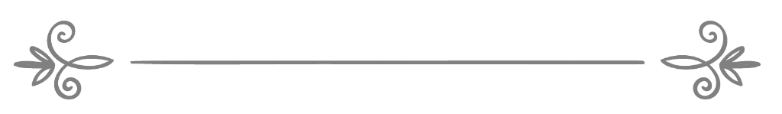 来源：伊斯兰问答网站مصدر : موقع الإسلام سؤال وجواب❧❧编审: 伊斯兰之家中文小组مراجعة: فريق اللغة الصينية بموقع دار الإسلام封斋者把口中残余的食物吞咽下去了问：如果在封斋者的口中有残余的食物，封斋者把它吞咽下去了。这会使他的斋戒无效吗？答：一切赞颂，全归真主。封斋的人到了第二天早晨，发现牙齿间有残余的食物，这不会影响他的斋戒，但是他应该把这些残余的食物吐掉，清理干净，同样不会影响他的斋戒，除非把它吞咽下去；如果故意把牙齿间残余的食物吞咽下去，这会使他的斋戒无效；如果是由于无知或者遗忘而吞咽了，也不会影响他的斋戒。穆斯林必须要注重口腔卫生，饭后要清洁牙齿，无论是在封斋或者在其它的情况下都一样，因为穆斯林必须要内清外洁。《谢赫萨利赫•福扎尼法特瓦全集》( 2 / 401 )